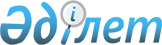 О внесении изменений в решение Аральского районного маслихата от 26 декабря 2019 года № 295 "О бюджете города Аральск на 2020-2022 годы"
					
			С истёкшим сроком
			
			
		
					Решение Аральского районного маслихата Кызылординской области от 25 декабря 2020 года № 440. Зарегистрировано Департаментом юстиции Кызылординской области 30 декабря 2020 года № 8017. Прекращено действие в связи с истечением срока
      В соответствии со статьей 109-1 кодекса Республики Казахстан от 4 декабря 2008 года" Бюджетный кодекс Республики Казахстан "и пунктом 2-7 статьи 6 Закона Республики Казахстан от 23 января 2001 года" О местном государственном управлении и самоуправлении в Республике Казахстан " Аральский районный маслихат РЕШИЛ:
      1. Внести в решение Аральского районного маслихата от 26 декабря 2019 года № 295 "О бюджете города Аральск на 2020-2022 годы" (зарегистрировано в Реестре государственной регистрации нормативных правовых актов за номером 7163, опубликовано в эталонном контрольном банке нормативных правовых актов Республики Казахстан от 15 января 2020 года) следующие изменения:
      пункт 1 изложить новой редакции:
      "1. Утвердить бюджет города Аральск на 2020-2022 годы согласно приложениям 1, 2 и 3, в том числе на 2020 год в следующих объемах:
      1) доходы – 1 140 004,5 тысяч тенге, в том числе:
      налоговые поступления – 90 019,5 тысяч тенге;
      неналоговые поступления – 1 034 тысяч тенге;
      поступления от продажи основного капитала – 0;
      поступления трансфертов – 1 048 951 тысяч тенге;
      2) затраты – 1 159 134,4 тысяч тенге;
      3) чистое бюджетное кредитование – 0;
      бюджетные кредиты – 0;
      погашение бюджетных кредитов – 0;
      4) сальдо по операциям с финансовыми активами – 0; 
      приобретение финансовых активов – 0;
      поступления от продажи финансовых активов государства – 0;
      5) дефицит (профицит) бюджета– - 19 129,9 тысяч тенге;
      6) финансирование дефицита (использование профицита) бюджета – 19 129,9 тысяч тенге.".
      Приложение 1 указанного решения изложить в новой редакции согласно приложению к настоящему решению.
      2. Настоящее решение вводится в действие с 1 января 2020 года и подлежит официальному опубликованию. Бюджет города Аральск на 2020 год
					© 2012. РГП на ПХВ «Институт законодательства и правовой информации Республики Казахстан» Министерства юстиции Республики Казахстан
				
      Председатель очередной шестьдесят четвертой сессии Аральского районного маслихата 

А. Асанбаев

      Секретарь Аральского районного маслихата 

Д. Мадинов
Приложение к решениюАральского районного маслихатаот 25 декабря 2020 года № 440Приложение 1 к решениюАральского районного маслихатаот "26" декабря 2019 года № 295
Категория 
Категория 
Категория 
Категория 
Сумма на 
2020 год
(тысяч тенге)
Класс
Класс
Класс
Сумма на 
2020 год
(тысяч тенге)
Подкласс
Подкласс
Сумма на 
2020 год
(тысяч тенге)
Наименование
Сумма на 
2020 год
(тысяч тенге)
1
2
3
4
5
1. Доходы
1 140 004,5
1
Налоговые поступления
90 019,5
01
Подоходный налог
34 710,5
2
Индивидуальный подоходный налог
34 710,5
04
Hалоги на собственность
55 309
1
Hалоги на имущество
798
3
Земельный налог
9 527
4
Hалог на транспортные средства
44 984
2
Неналоговые поступления
1 034
01
Доходы от государственной собственности
1 034
5
Доходы от аренды имущества, находящегося в государственной собственности
1 034
4
Поступления трансфертов
1 048 951
02
Трансферты из вышестоящих органов государственного управления
1 048 951
3
Трансферты из бюджета района (города областного значения) 
1 048 951
Функциональная группа
Функциональная группа
Функциональная группа
Функциональная группа
Сумма на 
2020 год
(тысяч тенге)
Администратор бюджетных программ
Администратор бюджетных программ
Администратор бюджетных программ
Сумма на 
2020 год
(тысяч тенге)
Программа
Программа
Сумма на 
2020 год
(тысяч тенге)
Наименование
Сумма на 
2020 год
(тысяч тенге)
2. Затраты
1 159 134,4
01
Государственные услуги общего характера
121 452,5
124
Аппарат акима города районного значения, села, поселка, сельского округа
121 452,5
001
Услуги по обеспечению деятельности акима города районного значения, села, поселка, сельского округа
120 297,5
022
Капитальные затраты государственных органов
1 155
04
Образование
797 783,5
124
Аппарат акима города районного значения, села, поселка, сельского округа
797 783,5
004
Дошкольное воспитание и обучение и организация медицинского обслуживания в организациях дошкольного воспитания и обучения
797 783,5
06
Социальная помощь и социальное обеспечение
53 826
124
Аппарат акима города районного значения, села, поселка, сельского округа
53 826
003
Оказание социальной помощи нуждающимся гражданам на дому
53 826
07
Жилищно-коммунальное хозяйство
148 323,5
124
Аппарат акима города районного значения, села, поселка, сельского округа
4 000
014
Организация водоснабжения населенных пунктов
4 000
124
Аппарат акима города районного значения, села, поселка, сельского округа
144 323,5
008
Освещение улиц населенных пунктов
41 109,5
009
Обеспечение санитарии населенных пунктов
79 164
011
Благоустройство и озеленение населенных пунктов
24 050
08
Культура, спорт, туризм и информационное пространство
23 192,9
124
Аппарат акима города районного значения, села, поселка, сельского округа
23 192,9
006
Поддержка культурно-досуговой работы на местном уровне
23 192,9
12
Транспорт и коммуникации
14 556
124
Аппарат акима города районного значения, села, поселка, сельского округа
14 556
012
Строительство и реконструкция автомобильных дорог в городах районного значения, селах, поселках, сельских округах
14 556
3.Чистое бюджетное кредитование
0
Бюджетные кредиты
0
5
Погашение бюджетных кредитов
0
4. Сальдо по операциям с финансовыми активами
0
Приобретение финансовых активов
0
5. Дефицит (профицит) бюджета
- 19 129,9
6. Финансирование дефицита (использование профицита) бюджета
19 129,9
8
Используемые остатки бюджетных средств
19 129,9
1
Свободные остатки бюджетных средств
19 129,9
01
Свободные остатки бюджетных средств
19 129,9
2
Остатки бюджетных средств на конец отчетного периода
0
01
Остатки бюджетных средств на конец отчетного периода
0